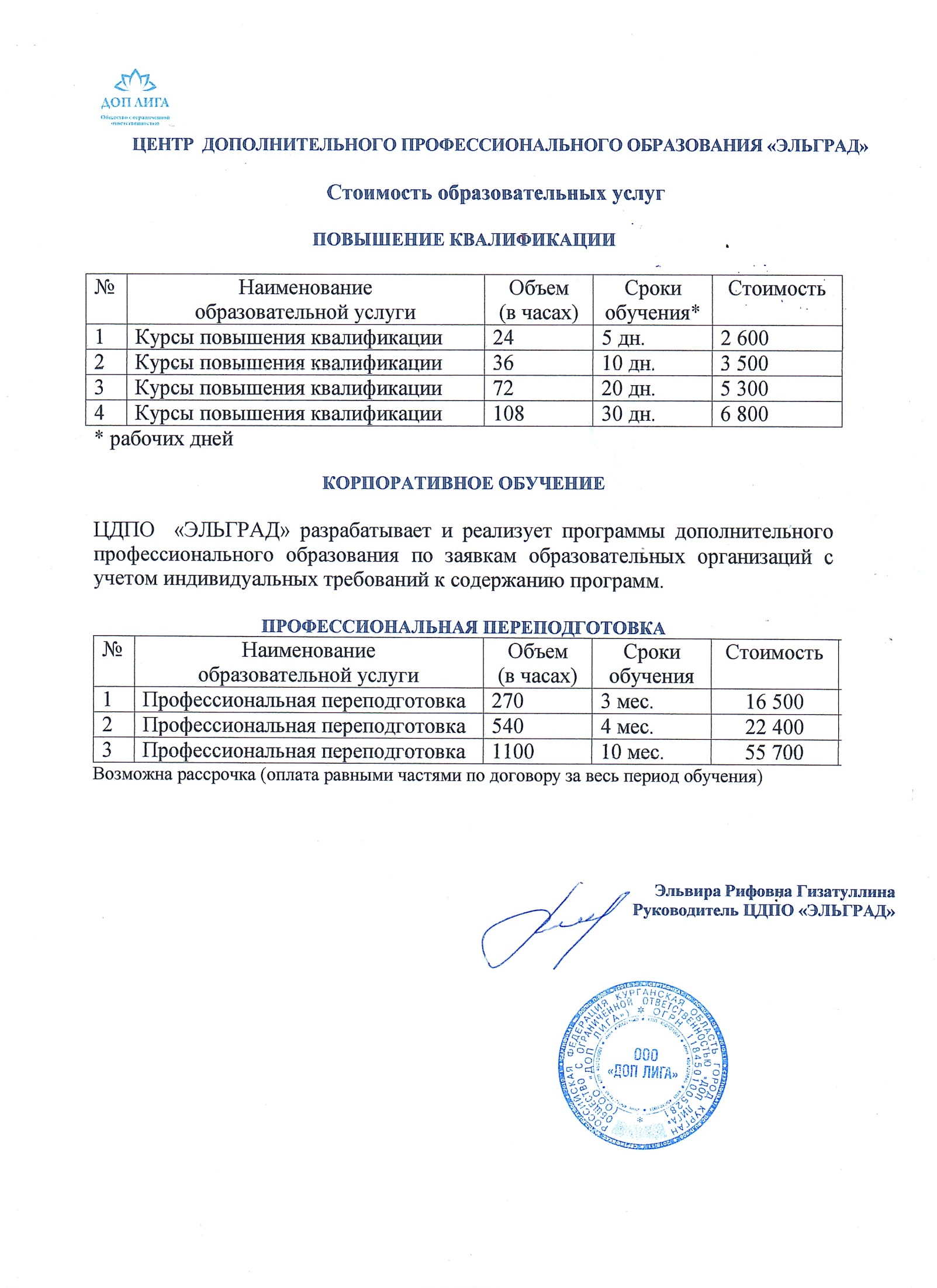 Приглашение к сотрудничествуУважаемые коллеги!Приглашаем Вас пройти курсы повышения квалификации и профпереподготовки дистанционно.Программы рекомендованы Минпросвещения, прошли научную экспертизу и включены в реестр ДПП.1. АКТУАЛЬНО1. АКТУАЛЬНОУровни образования1.1.Оказание первой помощи в образовательной организацииВСЕ1.2.Антитеррористическая защищенность образовательных организацийВСЕ2. УПРАВЛЕНИЕ ОБРАЗОВАТЕЛЬНОЙ ОРГАНИЗАЦИЕЙ2. УПРАВЛЕНИЕ ОБРАЗОВАТЕЛЬНОЙ ОРГАНИЗАЦИЕЙ2. УПРАВЛЕНИЕ ОБРАЗОВАТЕЛЬНОЙ ОРГАНИЗАЦИЕЙ2.1.Основы управления ДОО в современных условияхДОО2.2.Управление качеством дошкольного образования. ВСОКОДОО2.3.Безопасность образовательной среды. ФГОС ДОДОО2.4.Методическое сопровождение педагогического процесса. ФГОС ДОДОО2.5.Технологии развития критического мышления  руководителя. Soft skillsВСЕ2.6.Стрессоустойчивость руководителя. Soft skillsВСЕ2.7.Эмоциональный интеллект руководителя. Soft skillsВСЕ2.8.Противодействие идеологии экстремизма и терроризма в ООВСЕ2.9.Противодействие коррупции в образовательной организацииВСЕ2.10.Наставничество в системе образованияВСЕ2.11.Советник директора по воспитанию и взаимодействию с детскими общественными объединениямиНОО/ООО/СОО2.12Маркетинг в образованииВСЕ2.13 Менеджмент в образованииВСЕ2.14Кадровый менеджмент в образовательной организацииВСЕ2.15Организация профилактики детского дорожно-транспортного травматизмаВСЕ2.16.Управление образовательной организацией в условиях обновленных ФГОС начального общего, основного общего и среднего общего образованияНОО/ООО/СОО3. ОБРАЗОВАТЕЛЬНЫЕ ТЕХНОЛОГИИ3. ОБРАЗОВАТЕЛЬНЫЕ ТЕХНОЛОГИИ3. ОБРАЗОВАТЕЛЬНЫЕ ТЕХНОЛОГИИ3.1.Федеральная образовательная программа дошкольного образования. ФОП ДОДОО3.2.Основы функциональной грамотности.  ФГОС ДО3.3.Федеральная образовательная  программа на уровне начального общего образования (ФОП НОО). Обновленное содержание и требования к результатам освоенияНОО3.4.Федеральная образовательная  программа на уровне основного общего образования (ФОП ООО). Обновленное содержание и требования к результатам освоенияООО3.5.Федеральная образовательная  программа на уровне основного общего образования (ФОП СОО). Обновленное содержание и требования к результатам освоенияСОО3.6.Формирование и оценка функциональной грамотности обучающихсяНОО3.7.Антикоррупционное просвещение обучающихсяНОО/ООО/СОО3.8.Проектная  деятельность в профессиональном самоопределенииНОО/ООО/СОО3.9.«Успех каждого ребенка». Проектирование дополнительной общеобразовательной программы  ВСЕ4. ВОСПИТАТЕЛЬНАЯ РАБОТА4.1.Программа воспитания в дошкольной образовательной организацииДОО4.2.Программа воспитания в образовательной организацииНОО/ООО/СОО4.3.Взаимодействие ДОО  с родителями (законными представителями) воспитанниковДОО5. ИНКЛЮЗИВНОЕ ОБРАЗОВАНИЕ5.1.Инклюзивное образовательное пространство  в дошкольном образованииДОО5.2.Инклюзивное образовательное пространство  в общеобразовательной организацииНОО/ООО/СОО5.3.Инклюзивное образовательное пространство  в дополнительном образованииДОД5.4.Психолого-педагогическое  сопровождение детей с ОВЗ и инвалидностью в  ДОО  ДОО5.5.Психолого-педагогическое сопровождение обучающихся  с ОВЗ и инвалидностью в образовательной организации  НОО/ООО/СОО5.6.Введение и реализация федеральных адаптированных основных общеобразовательных программ на уровне дошкольного общего образования (ФАООП ДОО)ДОО5.7.Введение и реализация федеральных адаптированных основных общеобразовательных программ на уровне начального общего образования (ФАООП НОО)НОО5.8.Введение и реализация федеральных адаптированных основных общеобразовательных программ на уровне основного общего образования (ФАООП ООО)ООО5.9.Введение и реализация адаптированной основной образовательной программы на уровне основного общего образования (АООП СОО)СОО5.10.Введение и реализация федеральной адаптированной основнойобщеобразовательной программы обучающихся с умственной отсталостью (интеллектуальными нарушениями) (ФАООП УО)НОО6. ПСИХОЛОГО-ПЕДАГОГИЧЕСКИЕ ТЕХНОЛОГИИ6.1.Технологии развития критического мышления  педагога. Soft skillsВСЕ6.2.Стрессоустойчивость педагога. Soft skillsВСЕ6.3.Эмоциональный интеллект педагога. Soft skillsВСЕ6.4.Эмоциональное выгорание. Профилактика и психокоррекция  ВСЕ6.5.Метафорические ассоциативные карты в психологическом консультированииВСЕ6.6.МАК в работе с детьми и подростками, детско-родительскими отношениямиВСЕ6.7.МАК. Личностные ресурсы и межличностные отношенияВСЕ6.8.Социально-педагогическая диагностика семейного неблагополучияВСЕ6.9.Песочная терапия в работе педагога-психолога  ДОО6.10.Психолого-педагогическое сопровождение адаптации детей раннего возраста  к ДОО ДОО6.11.Насилие в школе. Работа со случаемНОО/ООО/СОО6.12.Социальная  реабилитация подростков, находящихся в конфликте с закономНОО/ООО/СОО6.13.Развитие нравственной  сферы  личности подростковООО/СОО6.14.Психолого-педагогическая технология формирования родительских позицийООО/СОО***7.1.Замещающие семьи. Технология подготовки и сопровожденияВСЕ7.2.Помощник воспитателяДОО7.3.Вожатый детских оздоровительных учреждений ДОД7.4.Специалист в сфере закупокВСЕПРОФЕССИОНАЛЬНАЯ ПЕРЕПОДГОТОВКАКомплексная безопасность в образовательной организации. Квалификация «Заместитель руководителя по безопасности» с правом ведения профессиональной деятельности в сфере образованияВСЕМенеджмент в образованииКвалификация: Руководитель образовательной организацииВСЕПедагогика и методика дошкольного образованияКвалификация: Воспитатель в сфере дошкольного образованияДООКонтакты: +7 919 581 8835 Е-mail:  dopliga@mail.ru Эльвира Рифовна ГизатуллинаРуководитель ЦДПО «ЭЛЬГРАД»  